Supporting InformationHill-Robertson Interference Reduced Genetic Diversity on a Young Plant Y-chromosomeJosh Hough, Wei Wang, Spencer C. H. Barrett, and Stephen I. WrightEditor: Bret PayseurArticle Type: Genetics of SexTOC Subsection Heading: Population and Evolutionary GeneticsCorresponding Author: Josh HoughKeywords: Deleterious mutations; Interference Selection; Nucleotide diversity; Suppressed recombinationSI TablesTable S1. Population identities (ID) and location information for R. hastatulus samplesTable S2. Mapping statistics for male and female alignments to XX reference transcriptomeSI Figures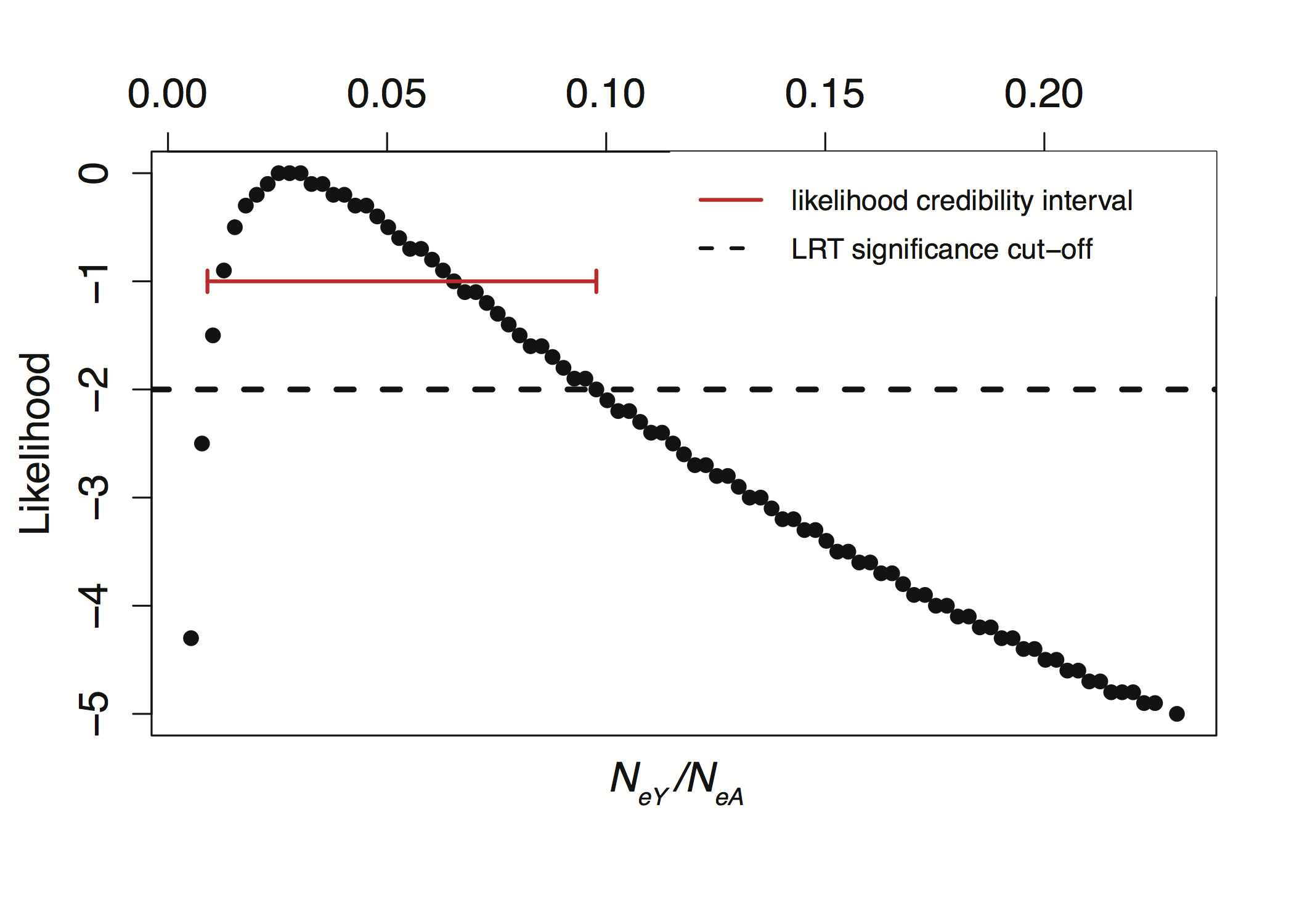 Figure S1. Likelihood estimation of the Y/A ratioSimulation code To study the effects of purifying selection on expected levels of Y-chromosome diversity, we conducted forward-time simulations of haploid Y chromosomes under a multiplicative selection model using the software SFS_CODE (Hernandez 2008). The SFS_CODE source code was obtained from: http://sfscode.sourceforge.net/SFS_CODE/index/index.html. Simulation commands for purifying selection and purifying + positive selection are given below. All simulations used the default 5 x PN burn in time, where P is the ploidy and N is the initial simulation population size. purifying selection alone./sfs_code 1 50000 -r 0 -t 0.0011 -P 1 -TE 1 -L 2 45331 $L -a N -W L 1 2 0 1 1 0.258 0.002 -n 6 -N 500 -AWhere we varied $L, the number of sites under selection, over a grid of values from 50000 to 5000000. We ran 50,000 replicate simulations per parameter set.purifying and positive selection./sfs_code 1 20000 -r 0 -t 0.0011 -P 1 -TE 1 -L 2 45331 $L -a N -W L 1 2 $p 0.258 0.002 0.258 0.002 -n 6 -N 500 -AWhere we varied $L, the number of sites under selection, over a grid of values from 50000 to 1300000, and $p, the proportion of sites subject to positive selection, from 0 to 0.005 (see Figure 5) and we ran 20,000 replicate simulations per parameter set.Population IDLocation Altitude Latitude LongitudeTX-MTPMount Pleasant, Texas13033.17453  94.98799OK-RATRattan, Oklahoma 13834.1575595.41325TX-LIVLivingston, Texas8330.6994794.79981LA-DERDe Ridder, Lousiana6730.894193.3143TX-ATHAthens, Texas14532.18471 95.8032OK-WILWillis, Oklahoma21133.8966396.83533Mapped readsUnmapped readsProper-pairQuality </= 30MAPQ scorefemales75.7 %24.3 %67.7 %13.5 %median:  60mean:   45.5males75.2 %24.9 %67.1 %13.4 %median:  60mean:   42.2